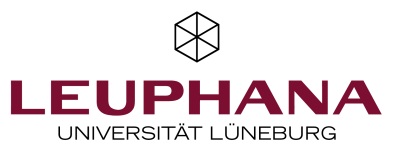 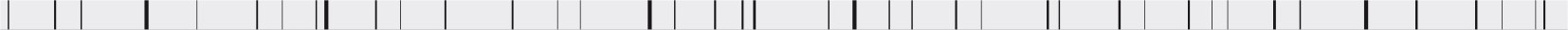 SPRACHENZENTRUMAntragsformular für die Anrechnung von abgelegten Prüfungen für den Erwerb des ZiKSBitte beachten Sie, dass nur Veranstaltungen in denen CP erworben wurden (im Komplementärstudium oder als freiwillige Zusatzveranstaltungen) angerechnet werden können! Hiermit beantrage ich die Anerkennung von folgenden Leistungen: ____________________________________________
Datum und Unterschrift der Koordinator_in im SprachenzentrumName MatrikelnummerPrüfungsnummer (s. myStudy)Veranstaltungsname Dozent/DozentinSemesterWS XX-XX
SoSe XX NoteZiKS I,III,IV